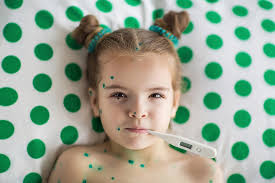 Ветряная оспа (ветрянка) – это острое вирусное инфекционное  заболевание, вызываемая вирусом герпеса, протекающее с характерной пузырьковой сыпью. Как передаётся ветрянка? Вирус передаётся от больного человека к здоровому воздушно-капельным путем. Чаще болеют дети, посещающие детский сад или школу, места с большим скоплением людей. Полезно знать!Заразными больные становятся за  один день до появления сыпи и остатаются ими до 5-го дня с момента регистрации последнего пузырька.Инкубационный период болезни от 11 до 21 суток.Ребенок, переболевший ветряной оспой, приобретает стойкий иммунитет.Симптомы ветряной оспы начинают проявляться с дрожи, жара, повышения температуры тела, слабости, головной боли, на лице и теле появляется несколько «прыщиков» везикул-пузырьков, похожих на обыкновенные прыщи, но на некоторых из них имеются крошечные желтые водяные волдыри. Волдыри лопаются, засыхают, и образуется корочка. Высыпания происходят не одновременно, а волнообразно в течение первых 4-5 дней продолжают появляться новые волдыри. Высыпания располагаются на всей поверхности кожи, включая волосистую часть головы, кроме ладоней и подошв, могут быть на слизистой полости рта.Осложнения встречаются редко и чаще всего связаны с неаккуратной обработкой высыпаний и их нагноением, что в последствии приводит к образованию рубцов. Крайне редко у ослабленных детей встречаются тяжелые формы ветрянки с поражением головного мозга, почек и сердца.Ветрянка у взрослых  встречается редко, так как большинство из них уже перенесли это заболевание в детстве.  Но если человек избежал инфекции в детстве и заразился, будучи взрослым, то заболевание может протекает очень тяжело и дать различные осложнения. Особенно нежелательно болеть ветрянкой беременным женщинам.Карантин 1.Больного ветряной оспой изолируют с момента заболевания и до 5-го дня с момента последнего высыпания.2. В школу или детские сады, заболевшие не допускаются до момента выздоровления.Лечение в типичных случаях ветрянку лечат дома. Специализированной терапии не требуется. Ребенок должен соблюдать постельный режим в течение 6-7 дней, при этом желательно менять почаще постельное бельё. Необходимо, чтобы больной пил как можно больше жидкости, диета преимущественно молочно-растительного характера (молочные каши, пюре из протертых овощей, протертые фрукты и фруктовые соки). Для предупреждения наслоения гнойной инфекции элементы сыпи следует обрабатывать 2 раза в день раствором антисептика.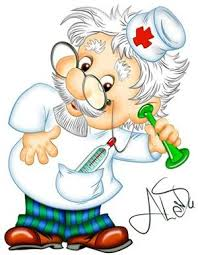 Меры профилактики:Методом специфической профилактики является – ВАКЦИНАЦИЯ.Обязательно обратитесь к врачу, если у вас был контакт с заболевшим и вы не болели ветрянкой в детстве, особенно при снижении иммунитета и беременности.Соблюдение режимов проветривания и влажной уборки с применением дезинфицирующих средств.УЗ «Клецкая ЦРБ»Кабинет формирования здорового образа жизни